5 сольфеджио от 04.05. Продолжаем осваивать тритоны в гармоническом мажоре.Тритоны в гармоническом мажоре:Ув. 4 – на VI пониженнойУм. 5 – на II ступени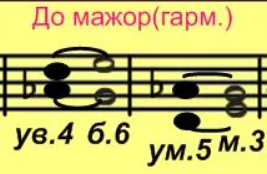 1) Пользуясь образцом, постройте тритоны с разрешениями в гармоническом виде A-dur, Es-dur и H-dur.2) №454 – поём с дирижированием.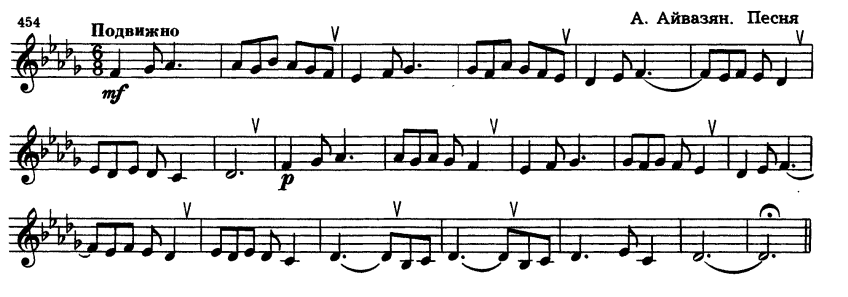 Как мы работаем с номером:1. Разбираем ритм, проговариваем нотки в нужном ритме с дирижированием.2. Настраиваемся в тональности (поём гамму, Т5/3, делаем опевание устойчивых ступеней).3. Поём этот номер с дирижированием несколько раз.Выполненные задания приносим с собой на урок!!!